BESTÄLLNING EKONOMISK FÖRENINGEkonomisk föreningEn Ekonomisk Förening, EF, skall ha till ändamål att främja medlemmarnas ekonomiska intressen genom ekonomisk verksamhet där medlemmarna deltar som konsumenter eller andra förbrukare, som leverantörer med egen arbetsinsats genom att begagna föreningens tjänster eller på annat liknande sätt (punkt 12).Ett annat särdrag hos ekonomiska föreningar är att deras medlemsantal kan öka eller minska utan att stadgarna behöver ändras. Man talar om att en EF är öppen och man får inte vägra någon att bli medlem, som uppfyller kraven enligt stadgarna och vad som i övrigt kan motiveras av verksamheter, art, omfattning och syfte eller annan orsak. Föreningens medel får enbart betalas ut till medlemmarna i form av överskottsutdelning, återbetalning av medlemsinsatser (helt eller delvis) och utskiftning vid föreningens likvidation.BOSTADSRÄTTSFÖRENING är en speciell form av ekonomisk förening, vars ändamål är att i föreningens hus upplåta lägenheter åt medlemmarna till nyttjande utan begränsning av tid. Bostadsrättsförening beställs på särskilt formulär. Förutom lagen om ekonomiska föreningar regleras bostadsrättsföreningar av en särskild lag, Bostadsrättslagen (1971:479). SAMBRUKSFÖRENING är en annan speciell form av ekonomisk förening med ändamål att driva jordbruk eller trädgårdsnäring. Den särskilda lagen heter här Lag om sambruksföreningar (1075:417).Anvisningar för beställning av Ekonomisk föreningLAGERFÖRENING. För att snabbt komma igång med verksamheten har vi färdigregistrerade ekonomiska föreningar med organisationsnummer på lager (bara vanliga ekonomiska föreningar och bostadsrättsföreningar).NYBILDNING. Här bildar vi föreningen från grunden, verksamheten kan inte påbörjas förrän föreningen är registrerad. FÖRENINGENS NAMN (FIRMA). Måste kunna särskiljas från andra ekonomiska föreningar, aktiebolag och varumärken samt stiftelser, handelsbolag och enskilda firmor i det län, där föreningen skall registreras och verka. Angående bifirma, se punkt 17.FIRMADOMINANTEN SOM VARUMÄRKE. För att förstärka skyddet för föreningens firmadominant kan denna registreras som varumärke. (Firmadominant avser den del av föreningsnamnet, som är den väsentliga, t.ex. ”Felix” i Felix förenade fabriker EF.) Önskar ni sådant skydd, kryssa i rutan så kontaktar vi er. Varumärkes- och föreningsärendet behandlas var för sig.LEDAMÖTER/SUPPLEANTER, ORDFÖRANDE, VERKSTÄLLANDE DIREKTÖR, FIRMATECKNARE, MEDLEMMAR. Styrelsen skall bestå av minst tre ledamöter, med eller utan suppleanter. Ledamöter och suppleanter väljs av föreningsstämman om inte annat är föreskrivet i stadgarna. Mandattiden får ej vara längre än fyra räkenskapsår. Ordförande utses av styrelsen. Markera med OF i funktionskolumnen. Verkställande direktör behöver ej utses om antalet anställda understiger 200. I stadgarna kan intas bestämmelse om att vd skall utses. Extern firmatecknare. Skall någon utanför styrelsen utses att teckna föreningens firma skall uppgifter om den personen anges här Extern firmatecknare markeras med FIRMATECKN. i kolumnen ”funktion i föreningen”.Medlemmar. En ekonomisk förening måste ha minst tre medlemmar. Juridiska såväl som fysiska personer kan vara medlemmar. Namnet på minst tre medlemmar måste därför anges här eller på bilaga. BOSATTA UTANFÖR EES. Det är bosättning och inte nationalitet som är av betydelse. Minst halva antalet styrelseledamöter och minst halva antalet suppleanter, VD samt minst en firmatecknare måste vara bosatta inom EES (= EU:s medlemsländer + Norge, Island och Liechtenstein). Man kan få dispens från bosättningskravet, för information om detta, kontakta oss.STYRELSEUPPDRAGETS LÄNGD kan pågå under högst fyra räkenskapsår och skall framgå av stadgarna. Det finns inget som hindrar att ledamot utses för kortare tid än vad som anges i stadgarna (bara hela räkenskapsår), för att t.ex. underlätta successiv förnyelse av styrelsen. Vår standard är att styrelsen väljs till slutet av nästa ordinarie föreningsstämma. MEDLEMSINSATSEN skall till sin storlek anges i stadgarna samt hur insatsen skall fullgöras.ÅRSAVGIFT. Det är möjligt att göra en årlig utdebitering av avgifter. I så fall skall beloppet eller maxbeloppet anges här.FÖRDELNING AV VINST kan utbetalas till medlemmarna på två vis, nämligen A) ENLIGT DELTAGANDE I VERKSAMHETEN, vilket vanligtvis sker såsom efterlikvid på gjorda försäljningar till föreningen eller återbäring på gjorda inköp hos föreningen; B) I PROPORTION TILL GJORDA INSATSER som är begränsade till diskonto plus tre procent på inbetalda insatser.REVISOR Minst en revisor måste utses. Revisorn får ej vara underårig, i konkurs eller underkastad näringsförbud, ej heller ha förvaltare enligt 11 kap 7 § föräldrabalken. Minst en revisor skall vara bosatt inom EES. Om föreningen är av viss storlek (större), krävs en auktoriserad eller godkänd revisor. Detta gäller dock aldrig nyregistrerade föreningar. Den revisor som utses skall ha den insikt i och erfarenhet av redovisning och ekonomiska förhållanden som med hänsyn till arten och omfånget av föreningens verksamhet fordras för uppdragets fullgörande.FIRMATECKNING. Om inget särskilt anges tecknas föreningens firma av styrelseledamöterna i förening. Därutöver kan särskilda firmatecknare utses av styrelsen om inte någon begränsning mot detta intas i stadgarna. Förutom de alternativ som finns angivna kan firman bl.a. tecknas av personer utanför styrelsen, för vilka namn, personnummer m.m. skall anges, se punkt 5.VERKSAMHETENS ÄNDAMÅL hos en ekonomisk förening är att främja medlemmarnas ekonomiska intressen genom medlemmarnas deltagande. Ange här på vilket sätt medlemmarna skall delta. Se även ingressen.VERKSAMHETEN kan t.ex. vara ”tillverkning och försäljning av matvaror”. En så bred verksamhetsbeskrivning som ”tillverkning av industriprodukter” eller ”export & import” godkänns inte.STYRELSENS SÄTE. Den kommun där föreningen skall bedriva sin verksamhet. Ange även län.BOKSLUTSDATUM. Numera tillåts alla månadsslut som bokslutsdatum. Det första räkenskapsåret får vara högst 18 månader. FÖRSTA RÄKENSKAPSÅRET. Har ni speciella krav på när det första räkenskapsåret skall avslutas, vänligen ange detta här.BIFIRMA. Man kan namnskydda en del av verksamheten i en ekonomisk förening genom att inregistrera en s.k. bifirma. För att stärka skyddet för bifirmans dominant kan denna registreras som varumärke. Kostnad enligt prislista.BIFIRMAS VERKSAMHET. Bifirmans verksamhet måste vara en del av den totala verksamheten enligt punkt 13. Beställarens kontaktperson (tillställs alla handlingar och är betalningsansvarig)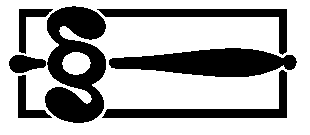  Beställarens kontaktperson (tillställs alla handlingar och är betalningsansvarig) Beställarens kontaktperson (tillställs alla handlingar och är betalningsansvarig) Beställarens kontaktperson (tillställs alla handlingar och är betalningsansvarig) Beställarens kontaktperson (tillställs alla handlingar och är betalningsansvarig)Gatuadress/ Box e.dylGatuadress/ Box e.dylTelefonnr. dagtidTelefonnr. dagtidTelefonnr. dagtidPostnummer och postadressPostnummer och postadressPostnummer och postadressMobilnr.Mobilnr.E-postadressE-postadressE-postadressE-postadressE-postadress	  Sambruksförening	  Vanlig Ek För	  Sambruksförening	  Vanlig Ek För	  Sambruksförening	  Vanlig Ek För	  Sambruksförening	  Vanlig Ek För	  Sambruksförening	  Vanlig Ek För	  Sambruksförening	  Vanlig Ek För	  Sambruksförening	  Vanlig Ek För	  Sambruksförening	  Vanlig Ek För	  Sambruksförening	  Vanlig Ek För	  Sambruksförening	  Vanlig Ek För
	 Färdigregistrerad förening (lagerförening)	 Nybildning
	 Färdigregistrerad förening (lagerförening)	 Nybildning
	 Färdigregistrerad förening (lagerförening)	 Nybildning
	 Färdigregistrerad förening (lagerförening)	 Nybildning
	 Färdigregistrerad förening (lagerförening)	 Nybildning
	 Färdigregistrerad förening (lagerförening)	 NybildningFÖRENINGENS NAMN:      FÖRENINGENS NAMN:      FÖRENINGENS NAMN:      FÖRENINGENS NAMN:      FÖRENINGENS NAMN:      FÖRENINGENS NAMN:      FÖRENINGENS NAMN:      FÖRENINGENS NAMN:      FÖRENINGENS NAMN:      FÖRENINGENS NAMN:      FÖRENINGENS NAMN:      Alternativa namnförslag:Alternativa namnförslag:Alternativa namnförslag:Alternativa namnförslag:Alternativa namnförslag:VARUMÄRKE:      VARUMÄRKE:      VARUMÄRKE:      VARUMÄRKE:      VARUMÄRKE:      VARUMÄRKE:       STYRELSELEDAMÖTER, SUPPLEANTER, ORDFÖRANDE, VD, EXTERNA FIRMATECKNARE OCH MEDLEMMAR STYRELSELEDAMÖTER, SUPPLEANTER, ORDFÖRANDE, VD, EXTERNA FIRMATECKNARE OCH MEDLEMMAR STYRELSELEDAMÖTER, SUPPLEANTER, ORDFÖRANDE, VD, EXTERNA FIRMATECKNARE OCH MEDLEMMAR STYRELSELEDAMÖTER, SUPPLEANTER, ORDFÖRANDE, VD, EXTERNA FIRMATECKNARE OCH MEDLEMMAR STYRELSELEDAMÖTER, SUPPLEANTER, ORDFÖRANDE, VD, EXTERNA FIRMATECKNARE OCH MEDLEMMAR STYRELSELEDAMÖTER, SUPPLEANTER, ORDFÖRANDE, VD, EXTERNA FIRMATECKNARE OCH MEDLEMMAR STYRELSELEDAMÖTER, SUPPLEANTER, ORDFÖRANDE, VD, EXTERNA FIRMATECKNARE OCH MEDLEMMAR STYRELSELEDAMÖTER, SUPPLEANTER, ORDFÖRANDE, VD, EXTERNA FIRMATECKNARE OCH MEDLEMMAR STYRELSELEDAMÖTER, SUPPLEANTER, ORDFÖRANDE, VD, EXTERNA FIRMATECKNARE OCH MEDLEMMAR STYRELSELEDAMÖTER, SUPPLEANTER, ORDFÖRANDE, VD, EXTERNA FIRMATECKNARE OCH MEDLEMMAR STYRELSELEDAMÖTER, SUPPLEANTER, ORDFÖRANDE, VD, EXTERNA FIRMATECKNARE OCH MEDLEMMARPersonnummerTilltals- och efternamnTilltals- och efternamnTilltals- och efternamnTilltals- och efternamnTilltals- och efternamnTilltals- och efternamnTilltals- och efternamnTilltals- och efternamnFunktion i föreningenFunktion i föreningenAdressAdressAdressAdressAdressAdressAdressPostnummer och postadressPostnummer och postadressPostnummer och postadressPostnummer och postadressPersonnummerTilltals- och efternamnTilltals- och efternamnTilltals- och efternamnTilltals- och efternamnTilltals- och efternamnTilltals- och efternamnTilltals- och efternamnTilltals- och efternamnFunktion i föreningenFunktion i föreningenAdressAdressAdressAdressAdressAdressAdressPostnummer och postadressPostnummer och postadressPostnummer och postadressPostnummer och postadressPersonnummerTilltals- och efternamnTilltals- och efternamnTilltals- och efternamnTilltals- och efternamnTilltals- och efternamnTilltals- och efternamnTilltals- och efternamnTilltals- och efternamnFunktion i föreningenFunktion i föreningenAdressAdressAdressAdressAdressAdressAdressPostnummer och postadressPostnummer och postadressPostnummer och postadressPostnummer och postadressPersonnummerTilltals- och efternamnTilltals- och efternamnTilltals- och efternamnTilltals- och efternamnTilltals- och efternamnTilltals- och efternamnTilltals- och efternamnTilltals- och efternamnFunktion i föreningenFunktion i föreningenAdressAdressAdressAdressAdressAdressAdressPostnummer och postadressPostnummer och postadressPostnummer och postadressPostnummer och postadressStyrelseuppdragets längd:	 1 år	 2 år	 3 år	 4 årStyrelseuppdragets längd:	 1 år	 2 år	 3 år	 4 årStyrelseuppdragets längd:	 1 år	 2 år	 3 år	 4 årStyrelseuppdragets längd:	 1 år	 2 år	 3 år	 4 årStyrelseuppdragets längd:	 1 år	 2 år	 3 år	 4 årStyrelseuppdragets längd:	 1 år	 2 år	 3 år	 4 årStyrelseuppdragets längd:	 1 år	 2 år	 3 år	 4 årStyrelseuppdragets längd:	 1 år	 2 år	 3 år	 4 årStyrelseuppdragets längd:	 1 år	 2 år	 3 år	 4 årStyrelseuppdragets längd:	 1 år	 2 år	 3 år	 4 årStyrelseuppdragets längd:	 1 år	 2 år	 3 år	 4 årMedlemsinsatsens storlek:      	Hur skall insatsen fullgöras:	 Allt vid inträdet	       % vid inträdet och resten under       årMöjlighet att delta med mer än en insats  Ja	 Nej			Max antal insatser:      Årsavgift	 Ja	 Nej	Fast belopp på:      	Möjlighet till varierande årsbelopp, men högst:      Medlemsinsatsens storlek:      	Hur skall insatsen fullgöras:	 Allt vid inträdet	       % vid inträdet och resten under       årMöjlighet att delta med mer än en insats  Ja	 Nej			Max antal insatser:      Årsavgift	 Ja	 Nej	Fast belopp på:      	Möjlighet till varierande årsbelopp, men högst:      Medlemsinsatsens storlek:      	Hur skall insatsen fullgöras:	 Allt vid inträdet	       % vid inträdet och resten under       årMöjlighet att delta med mer än en insats  Ja	 Nej			Max antal insatser:      Årsavgift	 Ja	 Nej	Fast belopp på:      	Möjlighet till varierande årsbelopp, men högst:      Medlemsinsatsens storlek:      	Hur skall insatsen fullgöras:	 Allt vid inträdet	       % vid inträdet och resten under       årMöjlighet att delta med mer än en insats  Ja	 Nej			Max antal insatser:      Årsavgift	 Ja	 Nej	Fast belopp på:      	Möjlighet till varierande årsbelopp, men högst:      Medlemsinsatsens storlek:      	Hur skall insatsen fullgöras:	 Allt vid inträdet	       % vid inträdet och resten under       årMöjlighet att delta med mer än en insats  Ja	 Nej			Max antal insatser:      Årsavgift	 Ja	 Nej	Fast belopp på:      	Möjlighet till varierande årsbelopp, men högst:      Medlemsinsatsens storlek:      	Hur skall insatsen fullgöras:	 Allt vid inträdet	       % vid inträdet och resten under       årMöjlighet att delta med mer än en insats  Ja	 Nej			Max antal insatser:      Årsavgift	 Ja	 Nej	Fast belopp på:      	Möjlighet till varierande årsbelopp, men högst:      Medlemsinsatsens storlek:      	Hur skall insatsen fullgöras:	 Allt vid inträdet	       % vid inträdet och resten under       årMöjlighet att delta med mer än en insats  Ja	 Nej			Max antal insatser:      Årsavgift	 Ja	 Nej	Fast belopp på:      	Möjlighet till varierande årsbelopp, men högst:      Medlemsinsatsens storlek:      	Hur skall insatsen fullgöras:	 Allt vid inträdet	       % vid inträdet och resten under       årMöjlighet att delta med mer än en insats  Ja	 Nej			Max antal insatser:      Årsavgift	 Ja	 Nej	Fast belopp på:      	Möjlighet till varierande årsbelopp, men högst:      Medlemsinsatsens storlek:      	Hur skall insatsen fullgöras:	 Allt vid inträdet	       % vid inträdet och resten under       årMöjlighet att delta med mer än en insats  Ja	 Nej			Max antal insatser:      Årsavgift	 Ja	 Nej	Fast belopp på:      	Möjlighet till varierande årsbelopp, men högst:      Medlemsinsatsens storlek:      	Hur skall insatsen fullgöras:	 Allt vid inträdet	       % vid inträdet och resten under       årMöjlighet att delta med mer än en insats  Ja	 Nej			Max antal insatser:      Årsavgift	 Ja	 Nej	Fast belopp på:      	Möjlighet till varierande årsbelopp, men högst:      Medlemsinsatsens storlek:      	Hur skall insatsen fullgöras:	 Allt vid inträdet	       % vid inträdet och resten under       årMöjlighet att delta med mer än en insats  Ja	 Nej			Max antal insatser:      Årsavgift	 Ja	 Nej	Fast belopp på:      	Möjlighet till varierande årsbelopp, men högst:      Fördelning av vinst:	 i proportion till deltagande i verksamheten.	 i proportion till insatsen.	 både och, men först enligt insatsen.Fördelning av vinst:	 i proportion till deltagande i verksamheten.	 i proportion till insatsen.	 både och, men först enligt insatsen.Fördelning av vinst:	 i proportion till deltagande i verksamheten.	 i proportion till insatsen.	 både och, men först enligt insatsen.Fördelning av vinst:	 i proportion till deltagande i verksamheten.	 i proportion till insatsen.	 både och, men först enligt insatsen.Fördelning av vinst:	 i proportion till deltagande i verksamheten.	 i proportion till insatsen.	 både och, men först enligt insatsen.Fördelning av vinst:	 i proportion till deltagande i verksamheten.	 i proportion till insatsen.	 både och, men först enligt insatsen.Fördelning av vinst:	 i proportion till deltagande i verksamheten.	 i proportion till insatsen.	 både och, men först enligt insatsen.Fördelning av vinst:	 i proportion till deltagande i verksamheten.	 i proportion till insatsen.	 både och, men först enligt insatsen.Fördelning av vinst:	 i proportion till deltagande i verksamheten.	 i proportion till insatsen.	 både och, men först enligt insatsen.Fördelning av vinst:	 i proportion till deltagande i verksamheten.	 i proportion till insatsen.	 både och, men först enligt insatsen.Fördelning av vinst:	 i proportion till deltagande i verksamheten.	 i proportion till insatsen.	 både och, men först enligt insatsen.REVISOR / REVISIONSBOLAG / HUVUDANSVARIG REVISOR REVISOR / REVISIONSBOLAG / HUVUDANSVARIG REVISOR REVISOR / REVISIONSBOLAG / HUVUDANSVARIG REVISOR REVISOR / REVISIONSBOLAG / HUVUDANSVARIG REVISOR REVISOR / REVISIONSBOLAG / HUVUDANSVARIG REVISOR REVISOR / REVISIONSBOLAG / HUVUDANSVARIG REVISOR REVISOR / REVISIONSBOLAG / HUVUDANSVARIG REVISOR REVISOR / REVISIONSBOLAG / HUVUDANSVARIG REVISOR REVISOR / REVISIONSBOLAG / HUVUDANSVARIG REVISOR REVISOR / REVISIONSBOLAG / HUVUDANSVARIG REVISOR REVISOR / REVISIONSBOLAG / HUVUDANSVARIG REVISOR PersonnummerTilltals- och efternamnTilltals- och efternamnTilltals- och efternamnTilltals- och efternamnTilltals- och efternamnBolagBolagBolagBolag  Ordinarie  Suppleant  Huvudansv.AdressAdressAdressAdressAdressAdressPostnummer och postadressPostnummer och postadressPostnummer och postadressPostnummer och postadressPostnummer och postadressPersonnummerTilltals- och efternamnTilltals- och efternamnTilltals- och efternamnTilltals- och efternamnTilltals- och efternamnBolagBolagBolagBolag  Ordinarie  Suppleant  Huvudansv.AdressAdressAdressAdressAdressAdressPostnummer och postadressPostnummer och postadressPostnummer och postadressPostnummer och postadressPostnummer och postadressFIRMATECKNING:  	Styrelsen, alla styrelseledamöter i förening          	Fullständig firmateckningsrätt för VD ensam                	  	Styrelseledamöter två i förening                           	VD i förening med styrelseledamot  	Styrelseledamöter var för sig                                                                                                                                                                                         	Styrelseledamöter och suppleant/er var för sig    	Annat sätt:      FIRMATECKNING:  	Styrelsen, alla styrelseledamöter i förening          	Fullständig firmateckningsrätt för VD ensam                	  	Styrelseledamöter två i förening                           	VD i förening med styrelseledamot  	Styrelseledamöter var för sig                                                                                                                                                                                         	Styrelseledamöter och suppleant/er var för sig    	Annat sätt:      FIRMATECKNING:  	Styrelsen, alla styrelseledamöter i förening          	Fullständig firmateckningsrätt för VD ensam                	  	Styrelseledamöter två i förening                           	VD i förening med styrelseledamot  	Styrelseledamöter var för sig                                                                                                                                                                                         	Styrelseledamöter och suppleant/er var för sig    	Annat sätt:      FIRMATECKNING:  	Styrelsen, alla styrelseledamöter i förening          	Fullständig firmateckningsrätt för VD ensam                	  	Styrelseledamöter två i förening                           	VD i förening med styrelseledamot  	Styrelseledamöter var för sig                                                                                                                                                                                         	Styrelseledamöter och suppleant/er var för sig    	Annat sätt:      FIRMATECKNING:  	Styrelsen, alla styrelseledamöter i förening          	Fullständig firmateckningsrätt för VD ensam                	  	Styrelseledamöter två i förening                           	VD i förening med styrelseledamot  	Styrelseledamöter var för sig                                                                                                                                                                                         	Styrelseledamöter och suppleant/er var för sig    	Annat sätt:      FIRMATECKNING:  	Styrelsen, alla styrelseledamöter i förening          	Fullständig firmateckningsrätt för VD ensam                	  	Styrelseledamöter två i förening                           	VD i förening med styrelseledamot  	Styrelseledamöter var för sig                                                                                                                                                                                         	Styrelseledamöter och suppleant/er var för sig    	Annat sätt:      FIRMATECKNING:  	Styrelsen, alla styrelseledamöter i förening          	Fullständig firmateckningsrätt för VD ensam                	  	Styrelseledamöter två i förening                           	VD i förening med styrelseledamot  	Styrelseledamöter var för sig                                                                                                                                                                                         	Styrelseledamöter och suppleant/er var för sig    	Annat sätt:      FIRMATECKNING:  	Styrelsen, alla styrelseledamöter i förening          	Fullständig firmateckningsrätt för VD ensam                	  	Styrelseledamöter två i förening                           	VD i förening med styrelseledamot  	Styrelseledamöter var för sig                                                                                                                                                                                         	Styrelseledamöter och suppleant/er var för sig    	Annat sätt:      FIRMATECKNING:  	Styrelsen, alla styrelseledamöter i förening          	Fullständig firmateckningsrätt för VD ensam                	  	Styrelseledamöter två i förening                           	VD i förening med styrelseledamot  	Styrelseledamöter var för sig                                                                                                                                                                                         	Styrelseledamöter och suppleant/er var för sig    	Annat sätt:      FIRMATECKNING:  	Styrelsen, alla styrelseledamöter i förening          	Fullständig firmateckningsrätt för VD ensam                	  	Styrelseledamöter två i förening                           	VD i förening med styrelseledamot  	Styrelseledamöter var för sig                                                                                                                                                                                         	Styrelseledamöter och suppleant/er var för sig    	Annat sätt:      FIRMATECKNING:  	Styrelsen, alla styrelseledamöter i förening          	Fullständig firmateckningsrätt för VD ensam                	  	Styrelseledamöter två i förening                           	VD i förening med styrelseledamot  	Styrelseledamöter var för sig                                                                                                                                                                                         	Styrelseledamöter och suppleant/er var för sig    	Annat sätt:      Verksamhetens ändamål: 	 Konsument/förbrukare	 leverantörer	 arbetsinsats	 begagna föreningens tjänster	annat ändamål, se bilagaVerksamhetens ändamål: 	 Konsument/förbrukare	 leverantörer	 arbetsinsats	 begagna föreningens tjänster	annat ändamål, se bilagaVerksamhetens ändamål: 	 Konsument/förbrukare	 leverantörer	 arbetsinsats	 begagna föreningens tjänster	annat ändamål, se bilagaVerksamhetens ändamål: 	 Konsument/förbrukare	 leverantörer	 arbetsinsats	 begagna föreningens tjänster	annat ändamål, se bilagaVerksamhetens ändamål: 	 Konsument/förbrukare	 leverantörer	 arbetsinsats	 begagna föreningens tjänster	annat ändamål, se bilagaVerksamhetens ändamål: 	 Konsument/förbrukare	 leverantörer	 arbetsinsats	 begagna föreningens tjänster	annat ändamål, se bilagaVerksamhetens ändamål: 	 Konsument/förbrukare	 leverantörer	 arbetsinsats	 begagna föreningens tjänster	annat ändamål, se bilagaVerksamhetens ändamål: 	 Konsument/förbrukare	 leverantörer	 arbetsinsats	 begagna föreningens tjänster	annat ändamål, se bilagaVerksamhetens ändamål: 	 Konsument/förbrukare	 leverantörer	 arbetsinsats	 begagna föreningens tjänster	annat ändamål, se bilagaVerksamhetens ändamål: 	 Konsument/förbrukare	 leverantörer	 arbetsinsats	 begagna föreningens tjänster	annat ändamål, se bilagaVerksamhetens ändamål: 	 Konsument/förbrukare	 leverantörer	 arbetsinsats	 begagna föreningens tjänster	annat ändamål, se bilagaFöreningens verksamhet                                                                                                                                                                samt därmed förenlig verksamhet.
 Enligt bilagaFöreningens verksamhet                                                                                                                                                                samt därmed förenlig verksamhet.
 Enligt bilagaFöreningens verksamhet                                                                                                                                                                samt därmed förenlig verksamhet.
 Enligt bilagaFöreningens verksamhet                                                                                                                                                                samt därmed förenlig verksamhet.
 Enligt bilagaFöreningens verksamhet                                                                                                                                                                samt därmed förenlig verksamhet.
 Enligt bilagaFöreningens verksamhet                                                                                                                                                                samt därmed förenlig verksamhet.
 Enligt bilagaFöreningens verksamhet                                                                                                                                                                samt därmed förenlig verksamhet.
 Enligt bilagaFöreningens verksamhet                                                                                                                                                                samt därmed förenlig verksamhet.
 Enligt bilagaFöreningens verksamhet                                                                                                                                                                samt därmed förenlig verksamhet.
 Enligt bilagaFöreningens verksamhet                                                                                                                                                                samt därmed förenlig verksamhet.
 Enligt bilagaFöreningens verksamhet                                                                                                                                                                samt därmed förenlig verksamhet.
 Enligt bilagaFöreningens adressFöreningens adressFöreningens adressFöreningens adressPostnummer och postadressPostnummer och postadressPostnummer och postadressPostnummer och postadress     Styrelsens säte     Styrelsens säte     Styrelsens säteBokslutsdatum:  31/1     28/2     31/3     30/4    31/5     30/6     31/7     31/8     30/9     31/10     30/11     31/12      Första året avslutas år:     BIFIRMA:      BIFIRMA:      Bifirmans verksamhet:       Enligt bilagaBifirmans verksamhet:       Enligt bilaga